Универсальная схема работы ответсвенного храненияКлиентам заводятся через VPN доступ для того чтобы они:могли воспользоваться веб-сервисом SAP PI для передачи данныхмогли получать уведомления о созданных заказах на свой веб-сервис.Все типы данных обмена информацией не зависят от клиентов, работающих по данной схеме. Для каждого клиента настраивается отдельный веб-сервис на стороне Евросети, заводится пользователь в SAP PI с правами, необходимыми для работы с универсальной схемой, логином и паролем.Каждому клиенту в электронном виде предоставляется описание типов данных и описание вызываемого на стороне Евросети веб-сервиса.Этапы обработки данных при ответственном хранении.Взятие на ответственное хранение.Клиент через веб-сервис SAP PI, оформляет заказ на поставку. Тип сообщения заказа на поставку: mt_PurchaseOrder.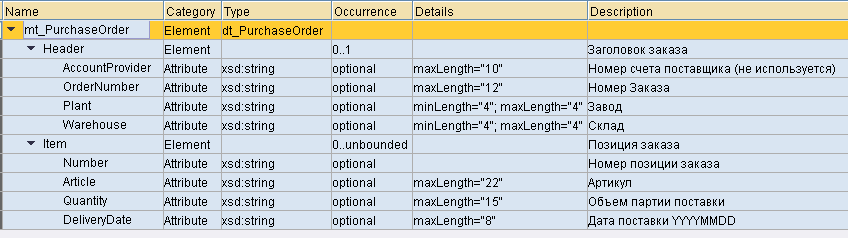 Номер заказа: номер заказа на прием товара из системы клиента.Завод: предоставляется Евросетью. Например: 7777.Склад: предоставляется Евросетью. Например: 4001.Номер позиции: позиция по порядку.Артикул: артикул из системы клиента.Объем поставки: кол-во штук данного артикулаДата поставки: дата предполагаемого прихода товара на склад. Не может быть меньше текущей даты.После формирования заказа в системе Евросети, на веб-сервис клиента отправляется подтверждение о формирования заказа на поставку.Тип данных mt_PurchaseOrderConfirmation.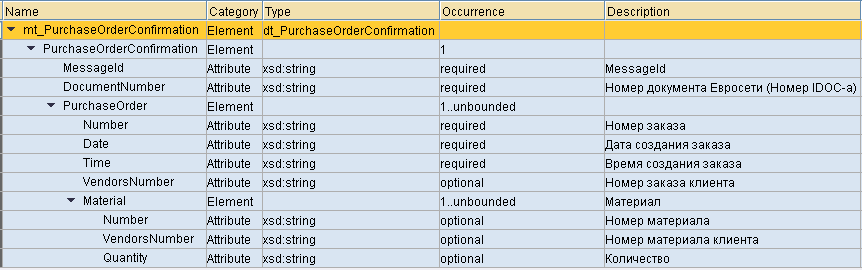 Номер документа Евросети (номер созданного электронного документа).Номер заказа: номер входящего заказа в системе Евросети.Дата создания заказа. Время создания заказа.Номер заказа клиента. Номер заказа, присланного клиентом в п. I.Номер материала: номер материала в системе Евросети.Номер материала клиента.Кол-во в заказе по этому материалу.После фактического приема товара и внесение фактических данных в базу, данные по входящей поставке (на основании входящего заказа) отправляются на веб-сервис клиента.Тип данных mt_DeliveryAdviceIn.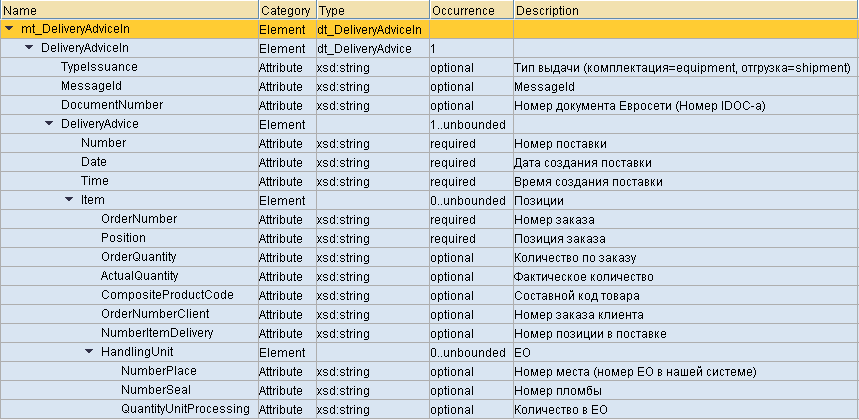 Номер документа Евросети (номер созданного электронного документа).Номер поставки: номер входящей поставки в системе Евросети.Дата создания поставки.Время создания поставки.Номер заказа: номер заказа в системе Евросети.Позиция заказа по порядку.Количество по заказу данного материала.Фактическое кол-во: фактически принятое кол-во артикула.Составной код товара: код товара в системе клиента.Номер заказа клиента.Номер позиции в поставке.Поля: номер места, номер пломбы, кол-во в ЕО для входящей поставки не передаются!Выдача с ответственного хранения.Клиент через веб-сервис SAP PI оформляет сбытовой заказ со специальным маршрутом «Выдача отправлений». Тип сообщения сбытового заказа mt_SalesOrder.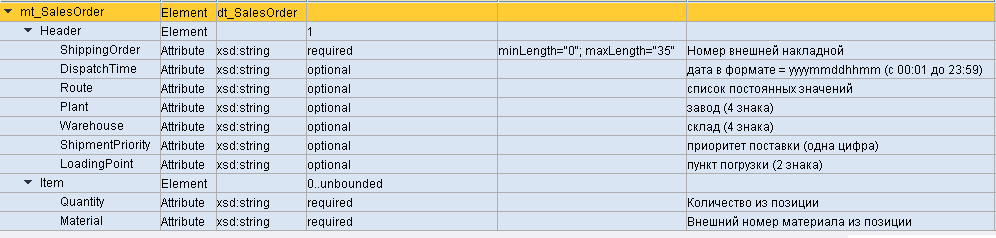 Номер внешней накладной: номер накладной на отгрузку в системе клиента.Дата в формате yyyymmddhhmm: годмесяцденьчасминута плановой отгрузки. товара. Не может быть меньше текущей даты и времени.Список постоянных значений: маршруты. Предоставляется Евросетью.Завод: предоставляется Евросетью.Склад: предоставляется Евросетью.Приоритет поставки: предоставляется Евросетью.Пункт погрузки: предоставляется Евросетью.Количество из позиции: Количество по артикулу в заказе.Внешний номер материала из позиции: номер материала из системы клиента по данной позиции.Подтверждение формирования сбытового заказа отправляется на веб-сервис клиента.Тип данных mt_SalesOrderConfirmation.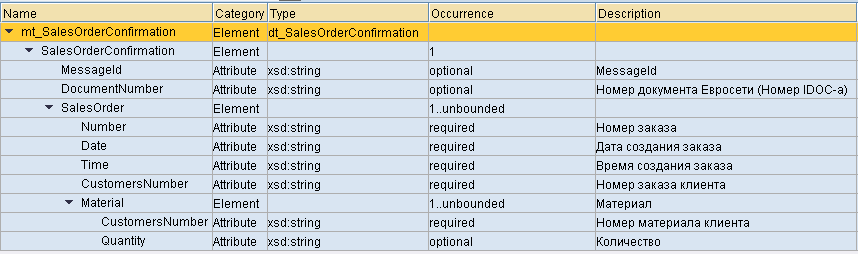 Номер документа Евросети (номер созданного электронного документа).Номер заказа: номер исходящего заказа в системе Евросети.Дата создания заказа. Время создания заказа.Номер заказа клиента. Номер заказа, присланного клиентом в п. I.Номер материала: номер материала в системе Евросети.Номер материала клиента.Кол-во в заказе по этому материалу.После фактической комплектации поставки (физический сбор и упаковка товара), данные по сформированной исходящей укомплектованной поставке отправляются на веб-сервис клиента. Тип данных mt_DeliveryAdviceOut. (TypeIssuance = equipment (комплектация))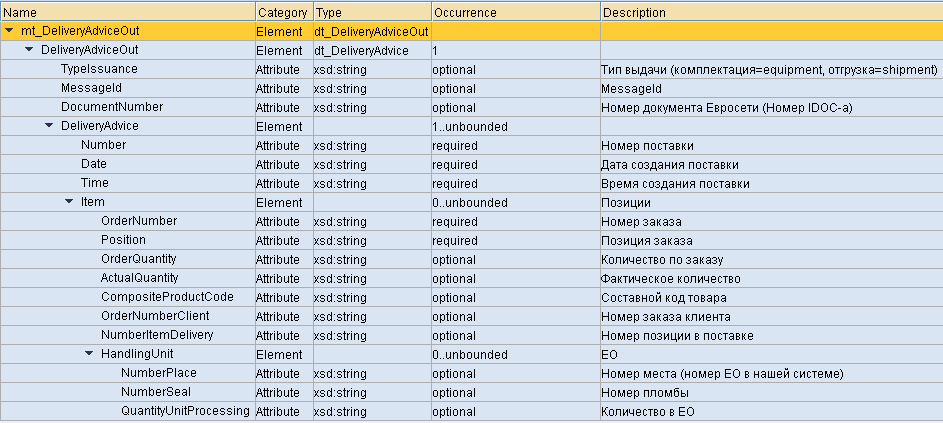 Тип выдачи: equipment (комплектация).Номер документа Евросети (номер созданного электронного документа).Номер поставки: номер исходящей поставки в системе Евросети.Дата создания поставки.Время создания поставки.Номер заказа: номер заказа в системе Евросети.Позиция заказа по порядку.Количество по заказу данного материала.Фактическое кол-во: фактически принятое кол-во артикула.Составной код товара: код товара в системе клиента.Номер заказа клиента.Номер позиции в поставке.Номер места: уникальный номер места (место - совокупность товаров, упакованных в отдельную тару).Номер пломбы: уникальные номер пломбы, опломбированной данное место.Количество в ЕО: количество товара данного артикула в конкретном месте. По 1 заказу может быть несколько мест. Один артикул также может быть разбит по одному заказу на несколько мест!После фактической отгрузки поставки (физическая погрузка в машину), данные по сформированной исходящей отгруженной поставке отправляются на веб-сервис клиента. Тип данных mt_DeliveryAdviceOut. (TypeIssuance = shipment (отгрузка)).Тип выдачи: shipment (отгрузка).Номер документа Евросети (номер созданного электронного документа).Номер поставки: номер исходящей поставки в системе Евросети.Дата создания поставки.Время создания поставки.Номер заказа: номер заказа в системе Евросети.Позиция заказа по порядку.Количество по заказу данного материала.Фактическое кол-во: фактически принятое кол-во артикула.Составной код товара: код товара в системе клиента.Номер заказа клиента.Номер позиции в поставке.Номер места: уникальный номер места (место - совокупность товаров, упакованных в отдельную тару).Номер пломбы: уникальные номер пломбы, опломбированной данное место.Количество в ЕО: количество товара данного артикула в конкретном месте. По 1 заказу может быть несколько мест. Один артикул также может быть разбит по одному заказу на несколько мест!